N O R M A S	D E P U B L I C A C I Ó NPA R A	A U T O R E S	( A S )2 0 1 9Todos los artículos presentados para publicación en el “Anuario Centro de Investigacio- nes y Estudios Políticos” deberán ser inéditos, no haber sido publicados anteriormente ni haber sido enviados simultáneamente para su publicación a otros medios. Además deberán contar con rigor lógico y científico; claridad de ideas, originalidad y novedad.La temática de los artículos a publicación deberá versar sobre aspectos que contribuyan al mejoramiento de las prácticas políticas y el desarrollo democrático. Se aceptarán trabajos preparados por investigadores y expertos procedentes de diversas disciplinas que estén orientados a la búsqueda de un conocimiento más completo sobre los retos democráticos y el desarrollo de instituciones sólidas y eficientes.Los trabajos presentados para publicación en el Anuario Centro de Investigaciones y Estudios Políticos serán sometidos al juicio de al menos dos personas dictaminadoras externas, nacionales o extranjeras, que no conocerán el nombre del autor y cuya identi- dad también será reservada. Si la persona dictaminadora recomienda algunas correccio- nes el autor tendrá un tiempo determinado para realizarlas. De ser necesario, se podrán solicitar dictámenes adicionales. Sin embargo, la decisión última para la publicación o rechazo de un artículo será autónoma e inapelable y compete exclusivamente al Anuario Centro de Investigaciones y Estudios Políticos, su Director, Equipo Editorial y Consejo Editorial.Además, los artículos deben adecuarse a las siguientes condiciones:Su extensión debe rondar máximo entre 48.000 y 55.000 caracteres (contando espa- cios, bibliografía y notas a pie de página).El idioma desarrollado en el artículo deberá ser inglés o español.Debe ser presentado en tamaño carta.Escribir tanto un título principal en español e inglés como un resumen en ambos idiomas. Cada resumen no puede exceder de los 1000 caracteres (contando espa- cios).Contener una lista de cinco palabras claves tanto para el Resumen como para elAbstract.En caso de poseer gráficos, tablas o ilustraciones deberá ser provisto el archivo ori- ginal. En cuanto a ilustraciones, estas deben encontrarse en formato JPG o similar y deberá contar con una resolución del al menos 300dpi.Gráficos, cuadros, tablas e ilustraciones presentes en el artículo deberán incluir su respectivo título (en negrita) y fuente.Desarrollar un curriculum vitae del autor de un párrafo que indique: nacionalidad, títulos o grados académicos así como el centro de educación superior que lo otorgó, cargo que ocupa actualmente y los cargos más relevantes ocupados en el pasado; número telefónico (que se utilizará sólo para bases de datos del CIEP) y correo elec- trónico. Si el artículo se encuentra desarrollado en inglés, este párrafo tendrá que ser escrito en el mismo idioma.Los artículos deben cumplir también con las características de edición:CARACTERÍSTICAS GENERALESEl cuerpo del texto tiene letra Times New Roman y tamaño 12.El espacio interlineado es sencillo, y entre los párrafos es de 10 puntos. No se utiliza sangría.Las siglas se pueden usar después de haber detallado el nombre y haber puesto las siglas entre paréntesis.Las palabras en otro idioma (menos en el abstract y keywords) se ponen en italic. Igual- mente se utiliza italic para resaltar palabras u oraciones en el texto.Las notas deberán aparecer a pie de página, numeradas en forma continua, justificadas, y en Times New Roman tamaño 10.ESTRUCTURAEn la primera página se debe desarrollar el siguiente orden:Se escribe el título en el idioma en el que se encuentra escrito el artículo. Este se coloca en el centro, en negrita, mayúscula, y tamaño 14. Luego se deja un espacio y se escribe el título en inglés bajo el mismo formato. Se deja un reglón y le sigue el nombre del autor en el margen derecho y en negrita. En el siguiente reglón se escribe el correo electrónico en el mismo margen. Se deja un espacio. Se describe el curriculum vitae en texto justificado.Se deja un espacio. Se escribe la palabra “Resumen” en negrita y centrada. En el si- guiente reglón se desarrolla el resumen en texto justificado. Se deja un espacio y se escribe “Palabras claves:” en negrita y con texto justificado. Estas palabras van separa- das de coma entre sí y se escriben en minúscula excepto cuando se tratan de nombres propios. Luego, se deja nuevamente un espacio y de realiza el mismo formato en inglés con las palabras “Abstract” y “Key words”.Los acápites llevan negrita y van en mayúscula. Antes de utilizar un acápite se deja un espacio de un reglón.Los subacápites van en negrita y minúscula (mayúscula solo la primera letra).CUADROS, TABLAS Y GRÁFICOSLos títulos van centrados y negrita.El tamaño de la letra de los textos de los gráficos, tablas o cuadros debe ser de 11 puntos.El contenido de los cuadros tienen un espacio interlineado de 0 puntos; y van justifica- das a la izquierda.A la palabra fuente le siguen dos puntos (:). La fuente es Times New Roman tamaño 10.Cuando se cita el cuadro o el gráfico, se escribe su nombre en negrita.CITACIONES Y REFERENCIASToda referencia va en APA 6ta Edición. Esto quiere decir que en el texto:Si la oración incluye el apellido del autor, sólo se escribe la fecha entre paréntesis.Si no se incluye el autor en la oración, se escribe entre paréntesis el apellido y la fecha. En este caso también se puede añadir la página. Ejemplo: (Easton, 1965, p.13).Si son entre 3 y 5 autores, se escribe el primer autor, seguido de et. al. (sin cursivas). Ejemplo: (Nussbaum et. al. 1999, p.13).Sin son más de 6 autores, se escribe et. al. con cursiva.En caso de citas textuales de más o igual a 3 reglones: la cita debe tener un margen (en izquierda y derecha) de 1 cm, tamaño 11.En caso de citas textuales de menos de 3 reglones: siguen en el mismo párrafo, tamaño 12, y llevan comillas al inicio y al final (“).Si la oración se observa incompleta en el principio, se colocan tres puntos al principio. Si se omite o se inserta palabras del autor dentro de la cita, se pone de la siguiente ma- nera […].El número para observar las notas al pie de página va después de la puntuación más cercana (al menos que se pierda su sentido).FUENTES CONSULTADASEl acápite FUENTES CONSULTADAS va en negrita a la izquierda, y se aparta por medio de un reglón con las conclusiones del texto.Se utiliza APA 6ta Edición.Las fuentes deben estar ordenadas alfabéticamente. Se utiliza sangría francesa de 1 centímetro.Los hipervínculos no pueden encontrarse en letra azul y subrayada.UTILIZACIÓN DE APA EN FUENTES CONSULTADASPrimero van los apellidos, y luego la sigla del nombre. Esto se desarrolla de esta manera al menos de que sean más de 7 autores. En este último caso se escriben los primeros seis autores, después se ponen tres puntos (…) y luego el último autor.Se utiliza la palabra “y” antes del último autor.Después de los nombres sigue la fecha entre paréntesis. Si no hay fecha, se escribe: “(s.f.)”.Solo la primera letra del título se pone en mayúscula. Si existe un subtítulo, se escribe de la siguiente manera: primero el título después dos puntos (:) y luego el subtítulo (tam- bién la primera letra en mayúscula).Los links no terminan en punto (.).EJEMPLOS DE APA PARA FUENTES CONSULTADAS LIBROAutor/a. (Fecha). Título. Ciudad, país: editorial.Arendt, H. (1973). The Origins of Totalitarianism. New York, United States: Mariner Books.CAPÍTULO DE UN LIBROAutor/a. (Fecha). Título del capítulo. En Autores, compiladores o editores. Título del libro, (páginas del capítulo). Ciudad, país: editorial.Mearsheimer, J. (2013). Structural Realism. En Dunne, T.; Kurki, M., y Smith, S. (Eds.). International Relations Theories: Discipline and Diversity, (pp. 77-93). Oxford, Ingla- terra: Oxford University Press.ARTÍCULO DE PUBLICACIONES EN SERIEAutor/a. (Fecha). Título del artículo. Revista. Volumen (número), páginas del artículo.Alcántara, M. (2003). La ideología de los partidos políticos chilenos, 1994-2002: ras- gos, constantes y peculiaridades. Revista de Ciencia Política. XXIII (2), 68-87.ARTÍCULO DE PUBLICACIONES EN SERIE EN INTERNETAutor/a. (Fecha). Título del artículo. Revista. Volumen (número), páginas del artículo. Recuperado el (fecha) en (hipervínculo).Bourdieu, P. (1987). The Force of Law: Toward a Sociology of the Juridical Field. Has- tings Law Journal. 38, 805-853. Recuperado el 10 de marzo de 2015 en http://www.soc. ucsb.edu/ct/pages/JWM/Syllabi/Bourdieu/ForceofLaw.pdfTESISAutor/a. (Fecha). Título de la tesis. (Grado académico de acuerdo a la tesis). Universi- dad, lugar, país.Láscaris-Comneno Micolaw, C. (1946). El pensamiento filosófico de Quevedo. (Tesis de doctorado). Universidad de Madrid, Madrid, España.PÁGINA WEBAutor/a o institución. (Fecha). Título principal. Lugar, país. Recuperado el (fecha) en (hipervínculo).Banco Interamericano de Desarrollo y Washington Office on Latin America. (2015). Mapeo de las intervenciones de seguridad ciudadana en Centroamérica. Washington, Estados Unidos. Recuperado 12 de febrero de 2015 en http://www.seguridadciudada- na-centroamerica.org/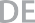 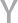 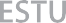 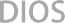 solicitud  de revisiónde formA A AutorA-AutorcorroborAciónde formAcon modificAciones (Autor AceptA/ Autor rechAzA)sin modificAciones o revisiones requeridAs por pAr